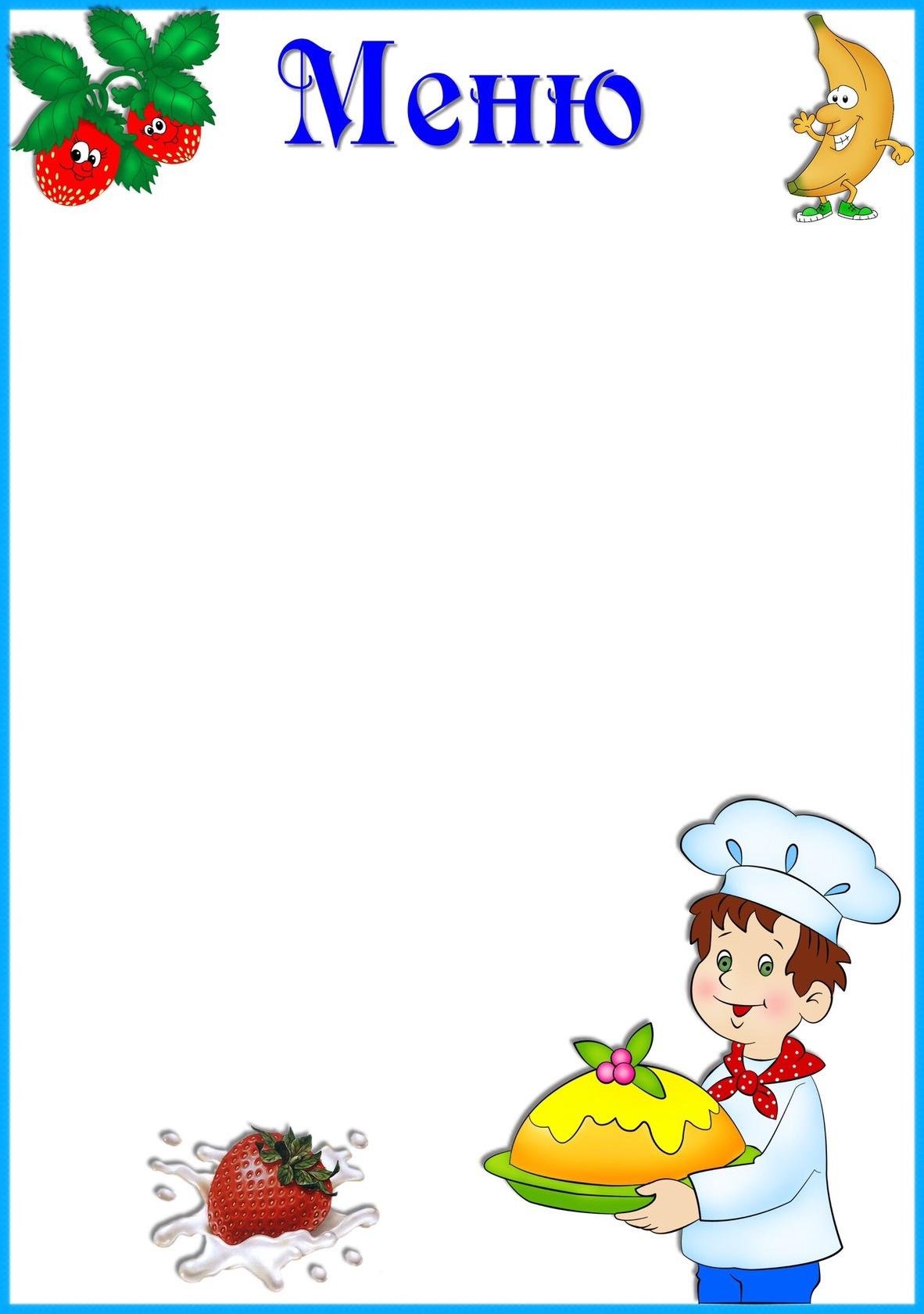  «7» мая    2024г.   Приём  пищи                     Выход, г.Калорийность, ккал/ДжЦенаЗавтракЗавтракЗавтракЗавтракСуп молочный с мак.изд.180/200156/608,420,10Какао с сахаром  18030/125,620,10Хлеб с сыром40/5168,66/657,7720,10Второй завтракМолоко200/20117/31/491,1511.84ОбедОбедОбедОбедРассольник Ленинградский 180/200119,68/501,0855,62Голубцы ленивые80/100130,81/1290,1655,62Лапша 80/100130,81/1290,1655,62Кисель  180/200116,29/453,1455,62Хлеб пшеничный/ржаной 50/30117,5/491,9555,62ПолдникПолдникПолдникПолдникЧай 180/20030/125,62,01Печенье 20216,32/891,242,01УжинУжинУжинУжинЗапеканка творожная с морковью и сгущ. молоком120/15209,16/861,7329,14Хлеб пшеничный40117,5/497,529,14Чай180/20030/125,629,14Свекла дольками 6056,34/152063ИТОГО1809,92/7456,87118,71